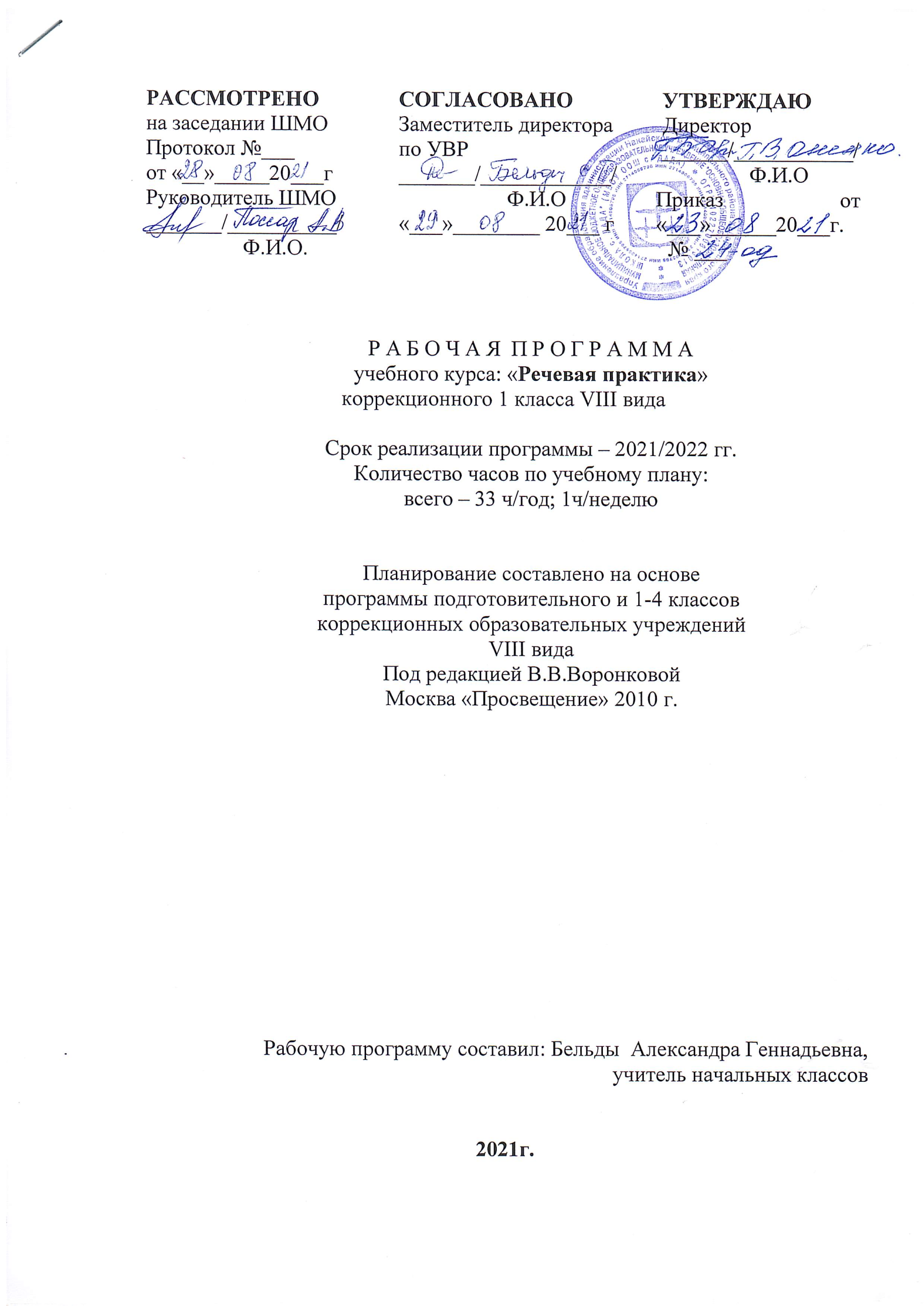 №Тема урокапланфакт1Давайте познакомимся.  Где мы учимся 2Правила для школьника.3Это школьный двор.4«Отгадай, что в моем ранце»5. «Ура! Перемена!»6«Моя любимая игрушка»7«Уложим куклу спать».8«Мы уже не малыши»9Кто в  теремочке живёт? (по сказке «Теремок»)10Ай-да репка! 
(по сказке «Репка»)11Познакомимся с Колобком (по сказке «Колобок»)12Знакомство со стихотворением С. Михалкова «Мой щенок»13Моя семья14 Расскажи о себе15Занятия людей утром.16Играем вместе.17Если друг попал в беду, помоги ему18Готовимся к празднику19Зимняя одежда20Зимние забавы21Мы лепим снеговика.22Я умываюсь.23Я чищу зубы.24Режим дня школьника.25 Я правильно одеваюсь.26Приглашаем гостей. Мы в гостях.27Поздравляем маму.28Накрываем праздничный стол.29 Посуда30Содержу одежду в чистоте.31 Мой щенок.32 Первоцветы33Здравствуй лето!